Lesson 4 – To be (am, is, are) – part 2(Lección 4 – Ser/Estar –parte 2)Write the correct personal pronoun and am, is OR are(Escriba el pronombre personal correcto y am, is, OR are)Answers on next page (respuestas en la página siguiente) We/They areI amThey areIt isYou areCircle TRUE or FALSE for the sentence.  If FALSE write the correct sentence.(Marque con un círculo  VERDADERO o FALSO para la oración. Si es FALSO escriba la oración correcta.)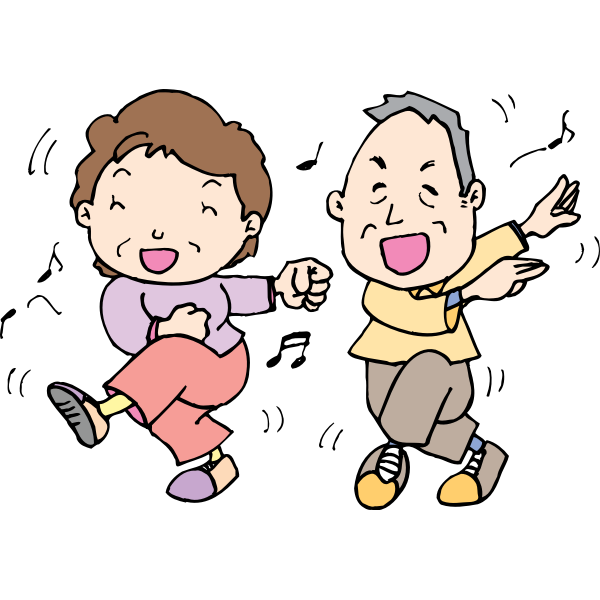 The grandfather is dancing.TRUE    FALSE ________________________________________________________________________________________________________________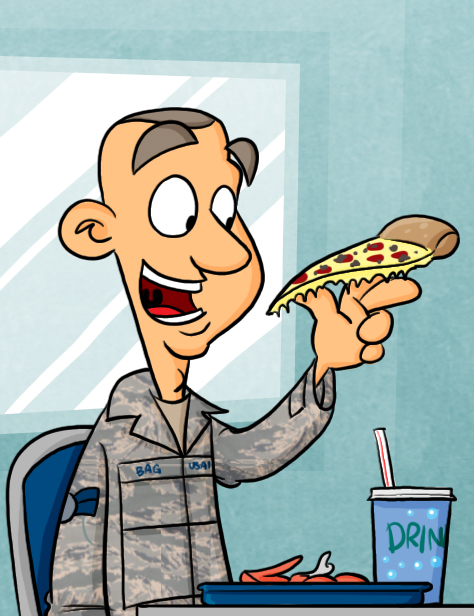 She is eating.TRUE    FALSE ________________________________________________________________________________________________________________I am cooking.	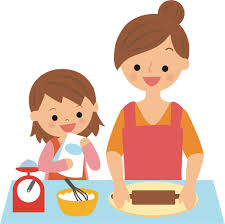 TRUE    FALSE ________________________________________________________________________________________________________________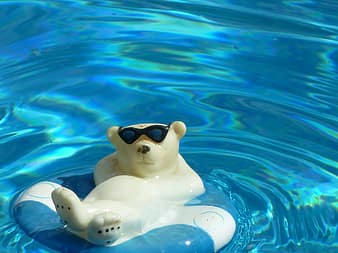 We are swimming.  	TRUE    FALSE ________________________________________________________________________________________________________________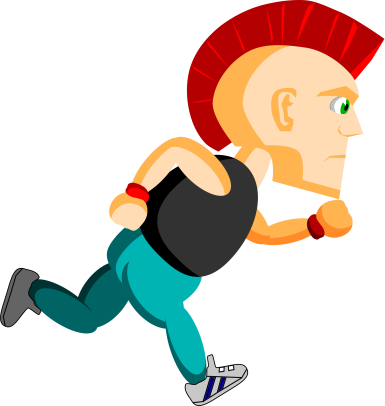 He is running.  	TRUE    FALSE ________________________________________________________________________________________________________________Answers on next page (respuestas en la página siguiente)TRUEFALSE, He is eating.FALSE, They are cooking.FALSE, It is swimming.TRUEWrite the words in the correct order.(Escribe las palabras en el orden correcto.)Example (ejemplo):is / the / swimming / grandfather – The grandfather is swimming.is / brother / cooking / the – ____________________________________.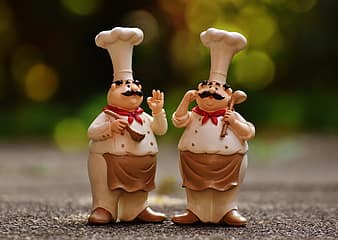 are / we / eating - ____________________________________________.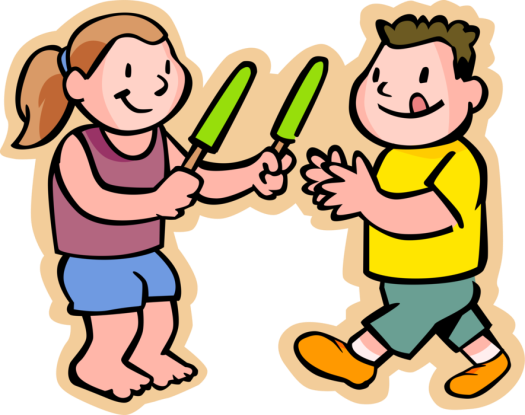 the / mother / running / is - _____________________________________.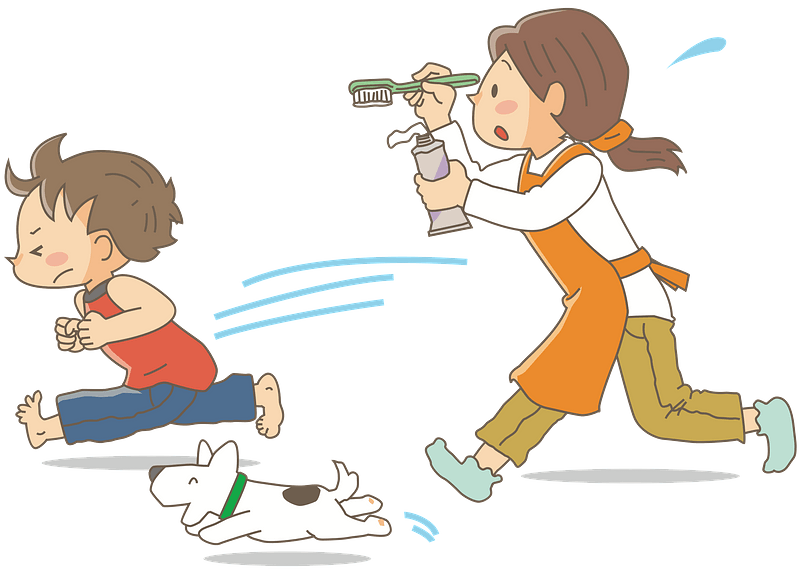 Más difícil -they / dancers / good / are - ____________________________________.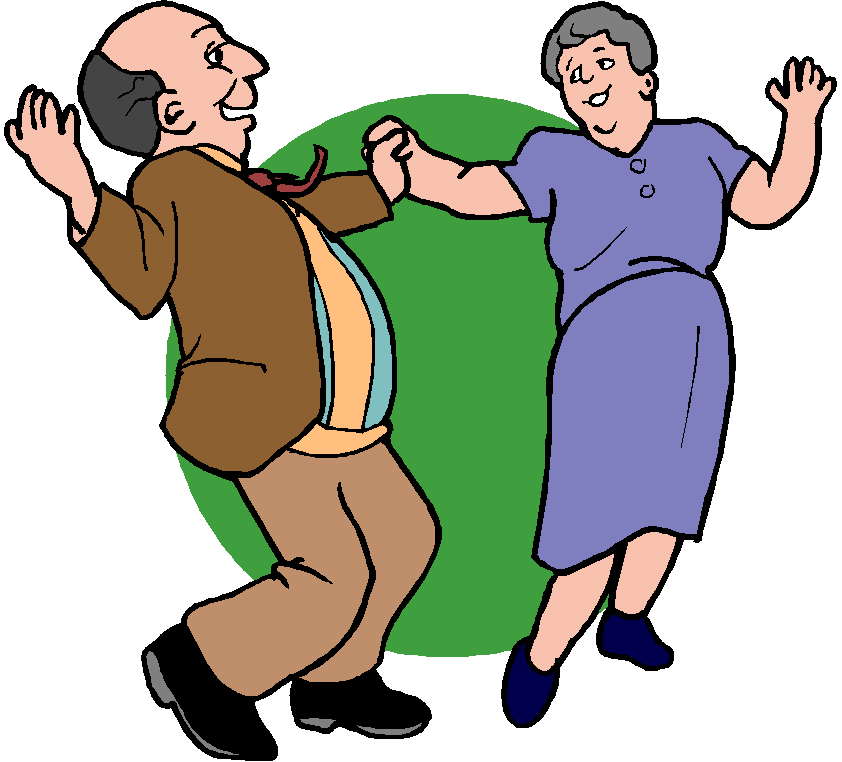 Answers on next page (respuestas en la página siguiente)The brother is cooking.      We are eating.The mother is running.They are good dancers. (Good is an adjective and goes in front of the noun.)                                            (Bueno es un adjetivo y va delante del sustantivo.)To try at home (Para probar en casa)Easier – Continue to do the two activities from Lesson 3 to try at home.(Más fácil - continúe haciendo las dos actividades de la Lección 3 para probar en casa.)More difficult – Adjective tell about a noun.  Look up adjectives and use them to tell about your family members.  For example, “My nice father is cooking.” (Más difícil - El adjetivo habla de un sustantivo. Busque adjetivos y utilícelos para hablar sobre los miembros de su familia. Por ejemplo, "Mi buen padre está cocinando".)Please consider donating to Acts 2:42 Ministries (https://www.paypal.com/fundraiser/charity/213230) to support the free English lessons.  Thank you!Considere hacer una donación a Acts 2:42 Ministries (https://www.paypal.com/fundraiser/charity/213230) para apoyar las lecciones de inglés gratuitas. ¡Gracias!How do I get to heaven?¿Cómo llego al cielo?كيف أصل إلى الجنة؟چگونه به بهشت ​​برسم؟میں جنت میں کیسے جاؤں؟Cennete nasıl gidebilirim?मैं स्वर्ग कैसे पहुँचूँ?我怎样才能上天堂？English:https://peacewithgod.net/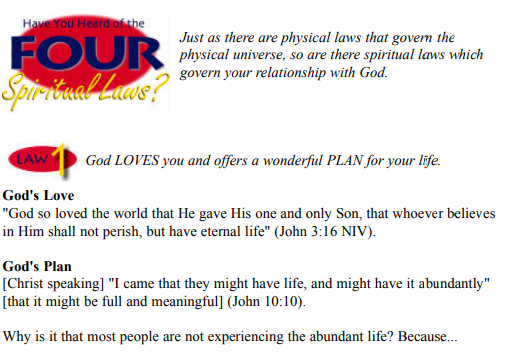 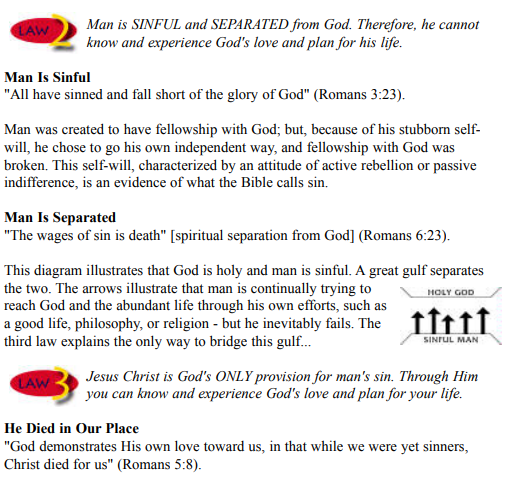 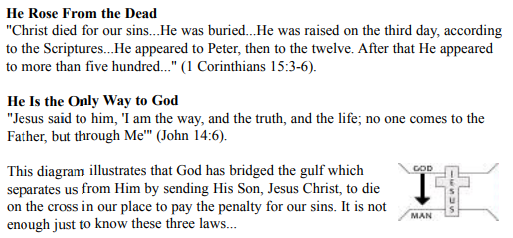 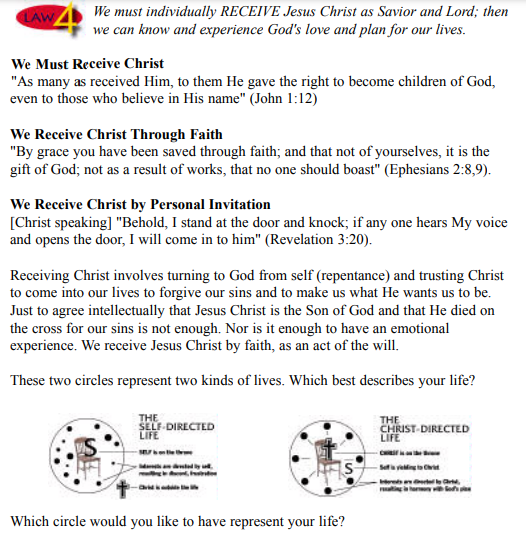 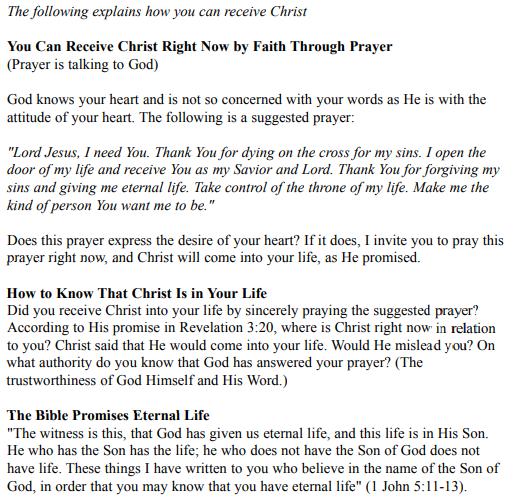 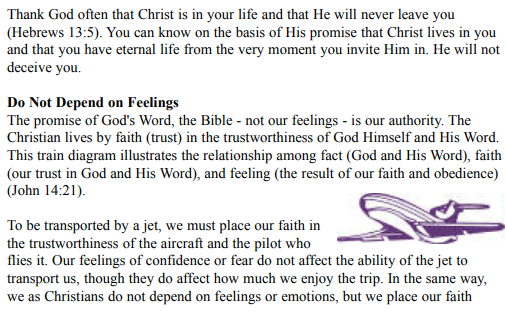 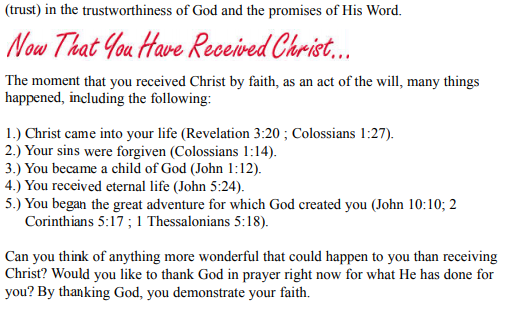 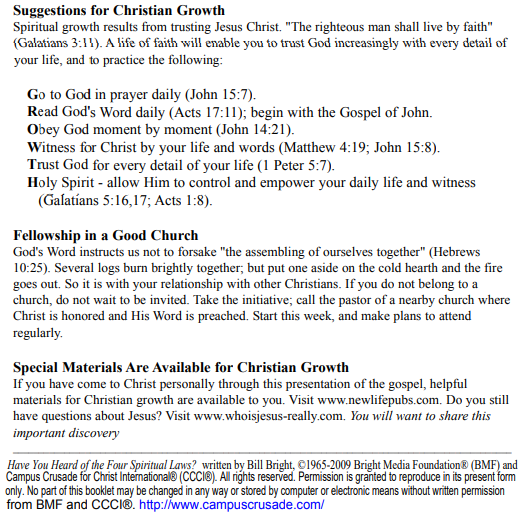 If you accepted Christ Acts 2:42 Ministries would love to know.  Or if you have anything to share about these worksheets please let us know.         nathand@242ministries.orgespañol: https://www.youtube.com/watch?v=NRUqXwqTA8w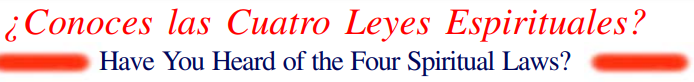 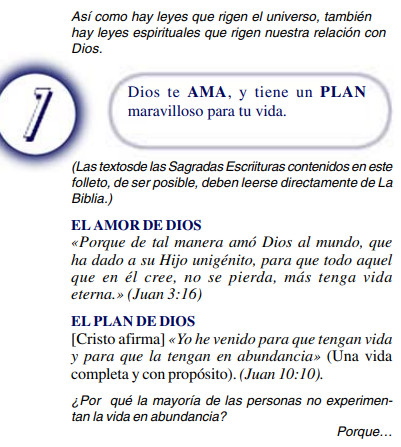 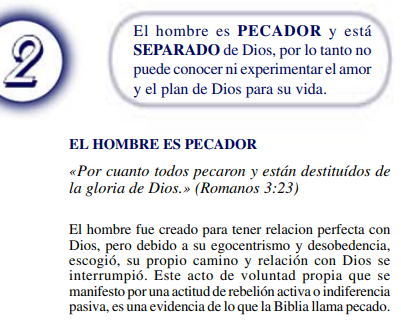 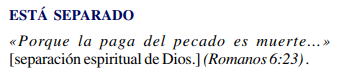 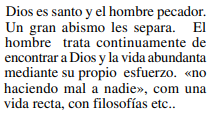 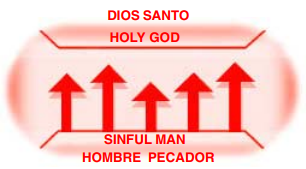 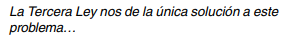 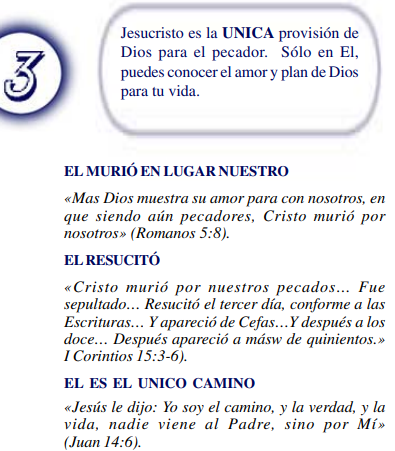 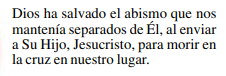 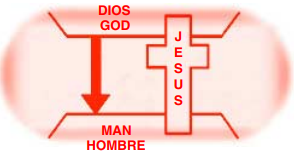 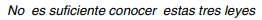 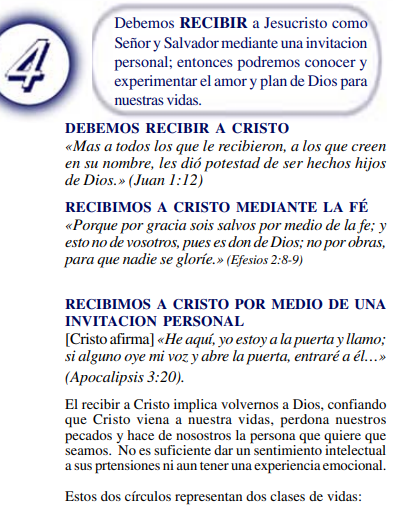 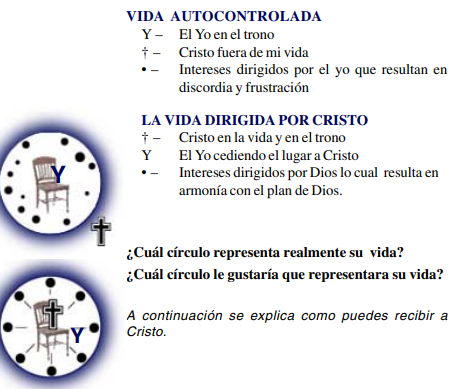 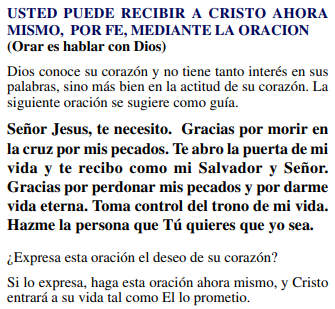 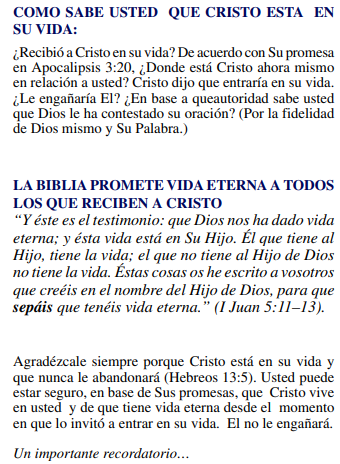 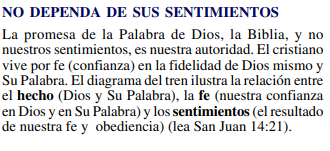 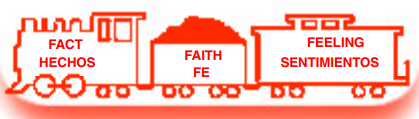 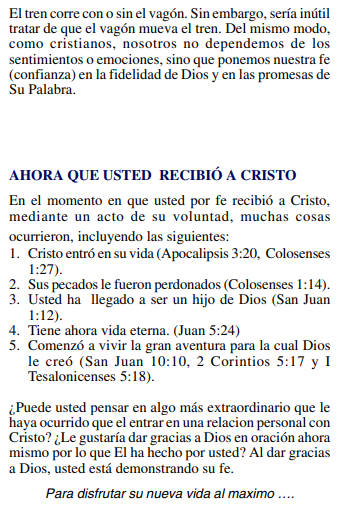 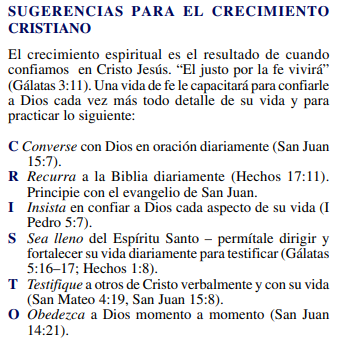 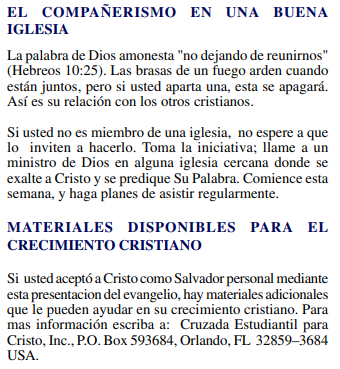 (Si aceptaste a Cristo Hechos 2:42 a Ministerios le encantaría saberlo. O si tiene algo que compartir sobre estas hojas de trabajo, háganoslo saber.)nathand@242ministries.orgعربى:https://www.youtube.com/watch?v=ePa_MElCi68https://www.youtube.com/watch?v=o0GFYMPArW0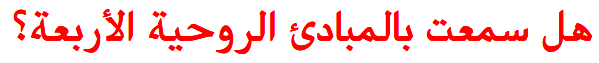 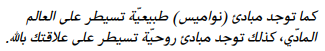 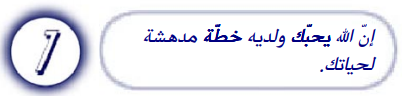 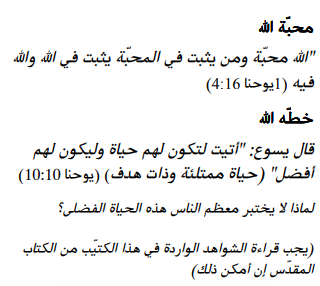 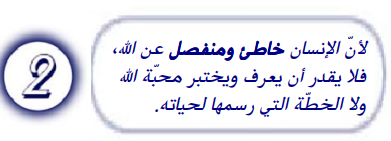 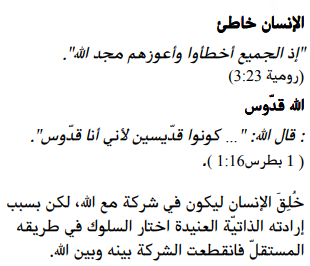 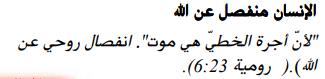 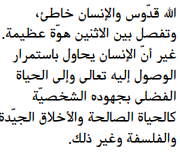 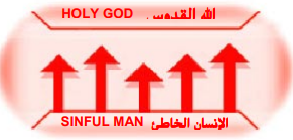 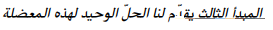 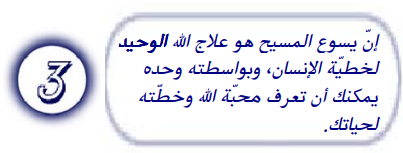 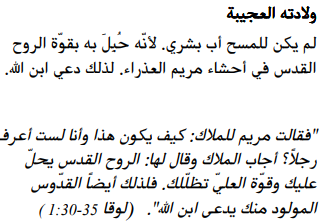 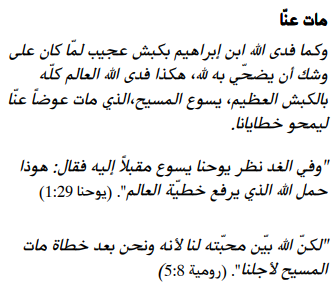 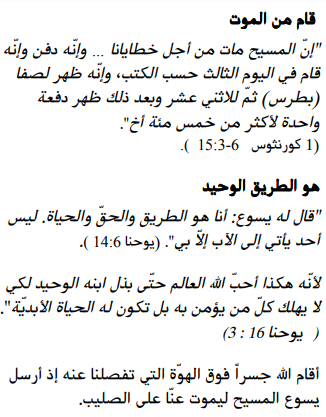 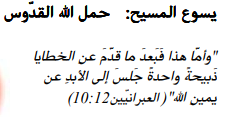 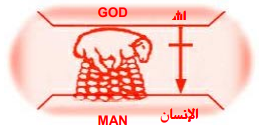 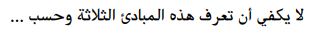 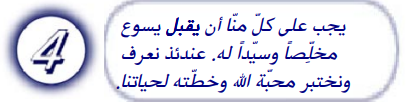 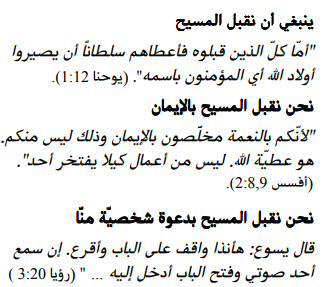 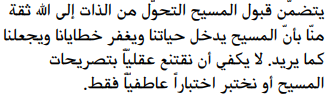 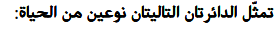 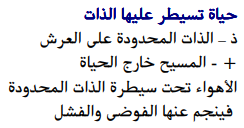 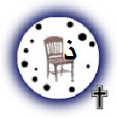 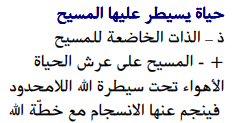 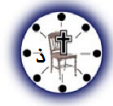 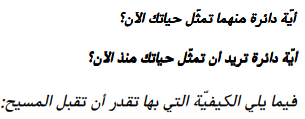 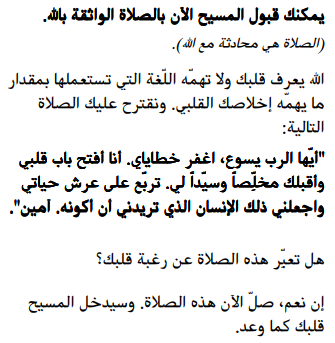 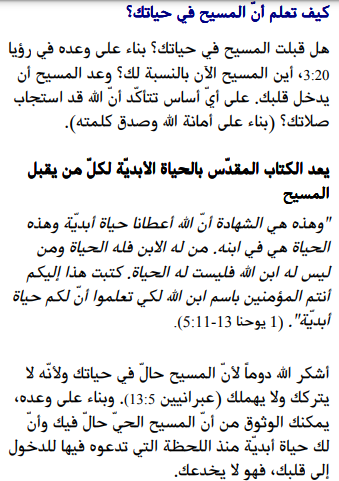 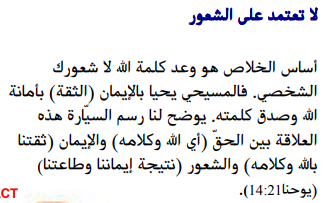 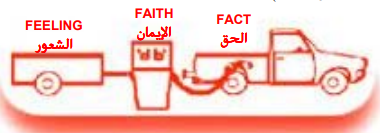 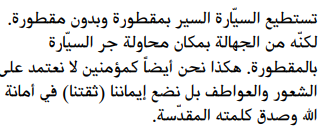 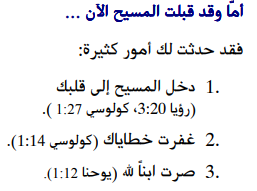 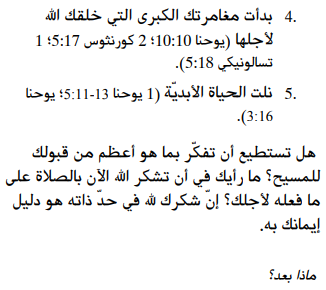 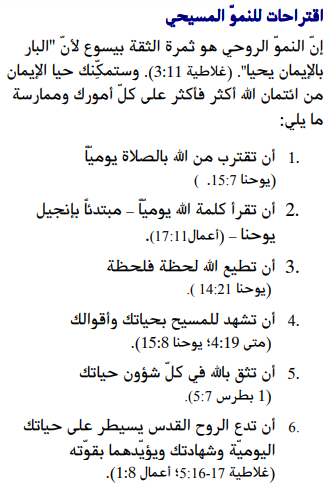 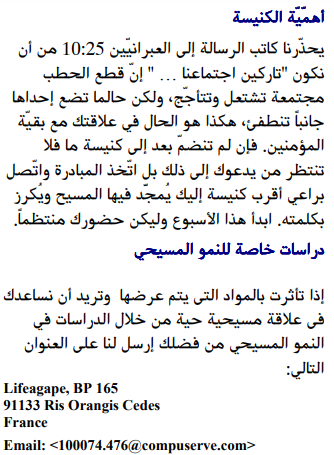 إذا قبلت المسيح فإن الخدمات تحب أن تعرف. أو إذا كان لديك أي شيء تريد مشاركته حول أوراق العمل هذه ، فيرجى إخبارنا بذلك.nathand@242ministries.orgفارسی:https://www.youtube.com/watch?v=eWLsQ0DTsq0&t=12s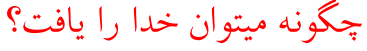 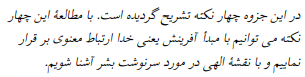 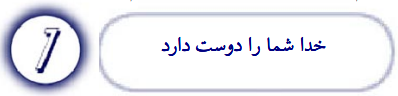 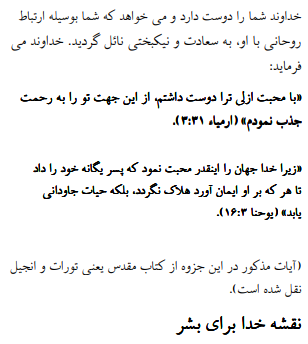 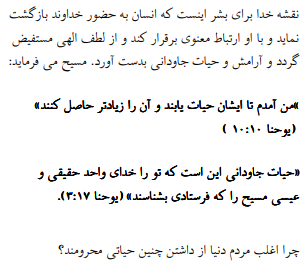 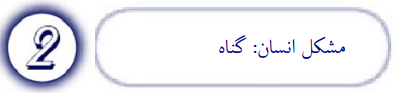 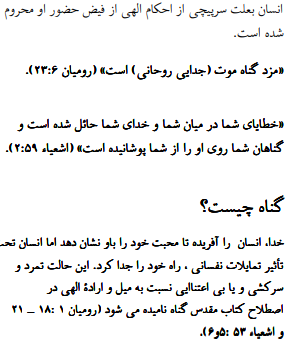 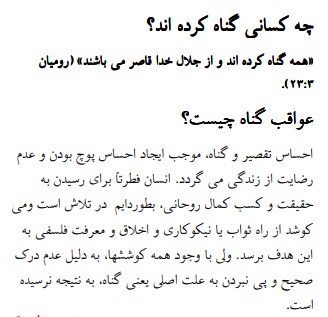 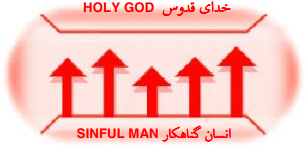 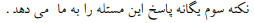 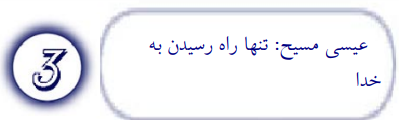 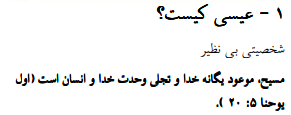 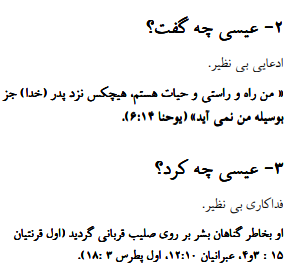 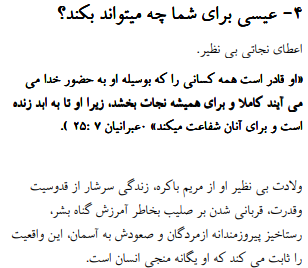 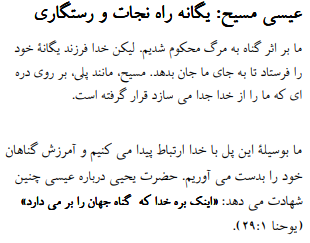 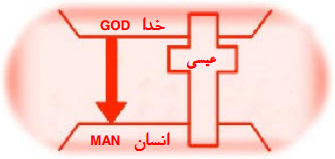 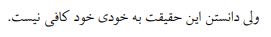 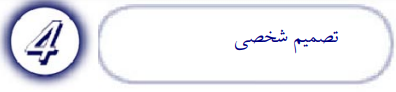 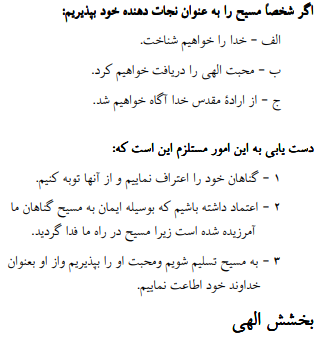 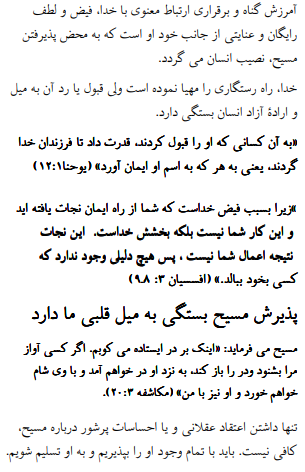 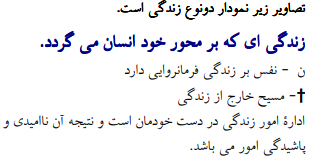 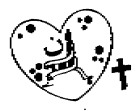 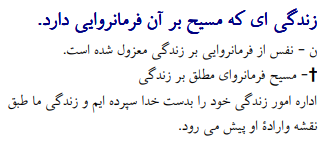 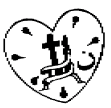 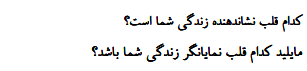 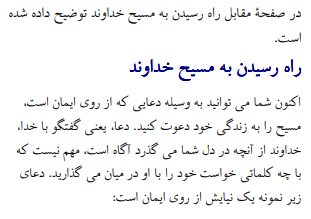 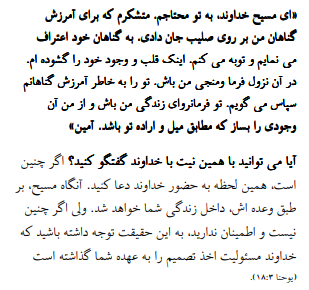 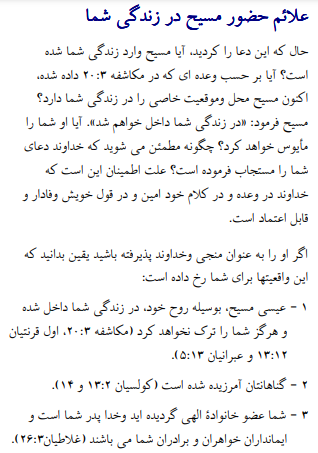 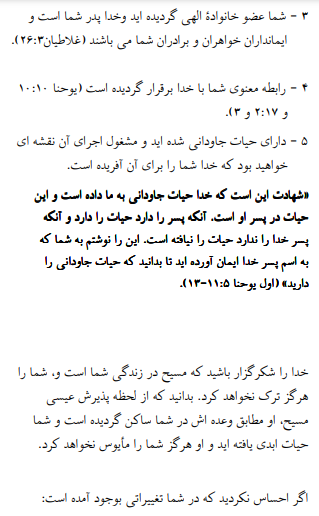 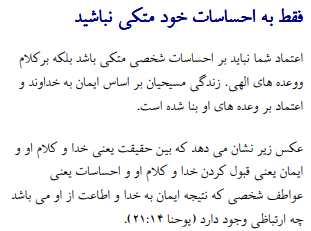 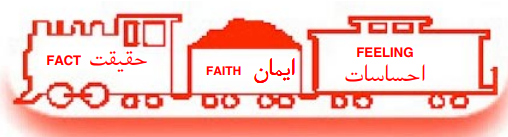 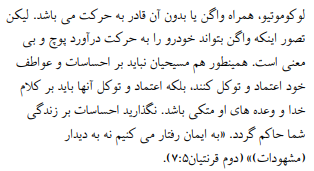 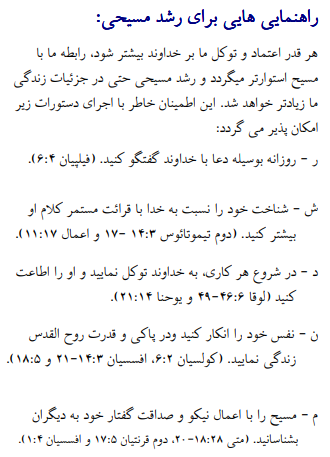 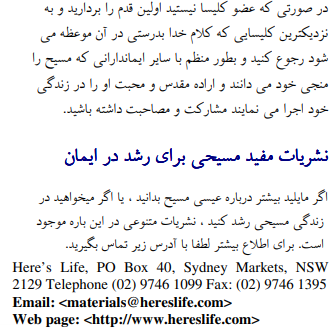 اگر مسیح را پذیرفتید اعمال رسولان 2:42 وزارتخانه ها دوست دارند بدانند. یا اگر چیزی برای به اشتراک گذاشتن در مورد این کاربرگ ها دارید ، لطفاً به ما اطلاع دهیدnathand@242ministries.orgاردو:https://www.youtube.com/watch?v=6-GclzuUbxY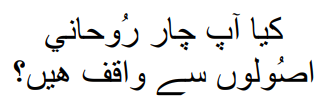 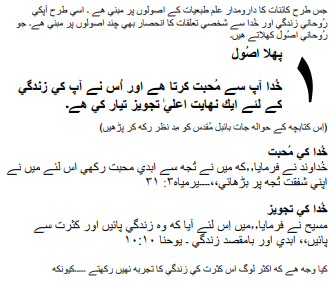 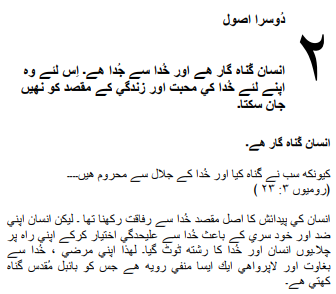 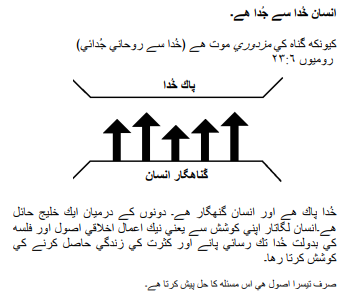 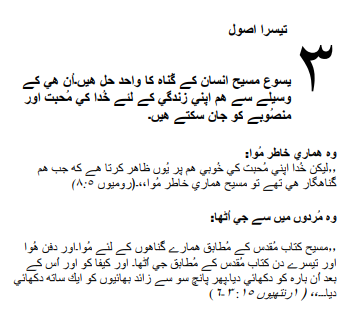 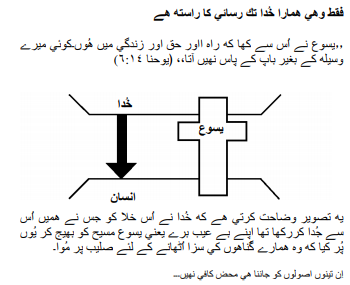 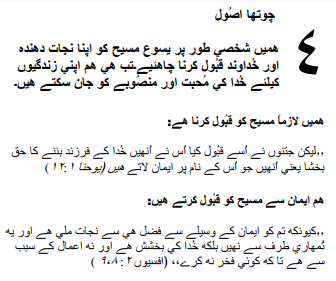 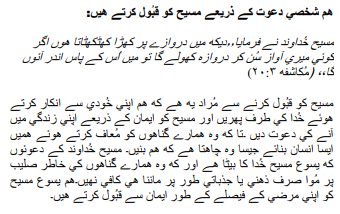 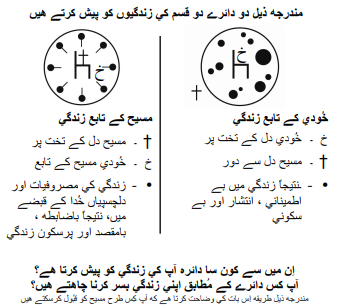 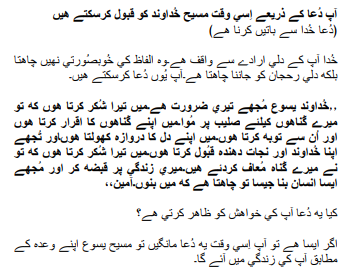 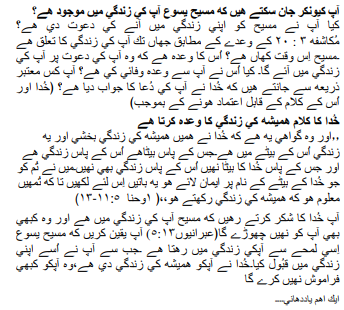 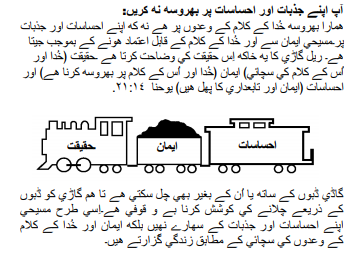 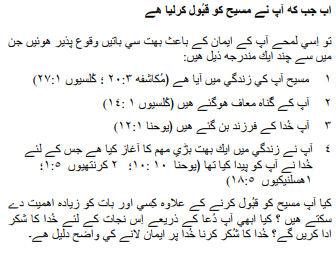 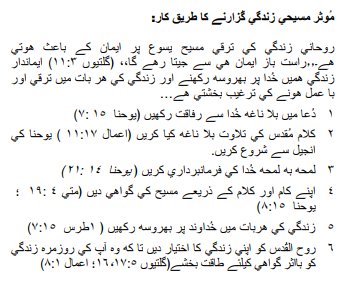 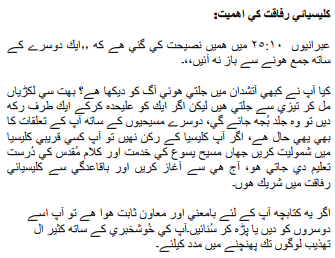 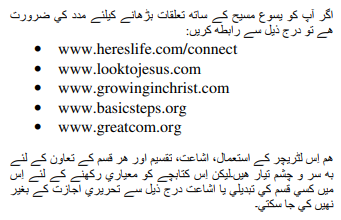 اگر آپ نے مسیح کے اعمال کو قبول کیا تو 2:42 وزارتیں جاننا پسند کریں گی۔ یا اگر آپ کے پاس ان ورک شیٹس کے بارے میں کچھ شیئر کرنا ہے تو براہ کرم ہمیں بتائیں۔nathand@242ministries.orgTürk:https://www.youtube.com/watch?v=6YwHd_PwOOQ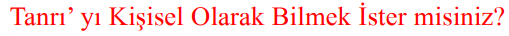 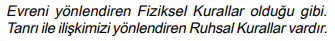 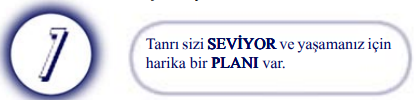 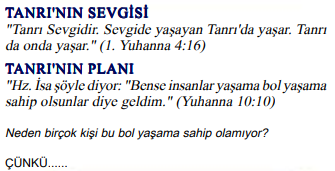 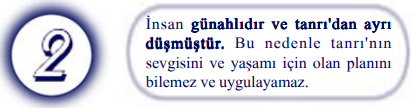 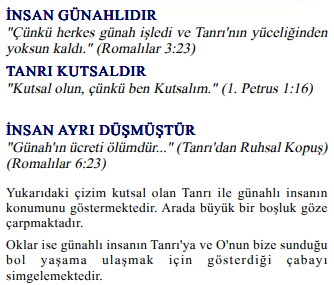 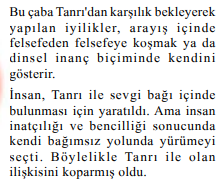 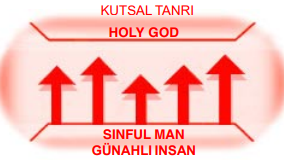 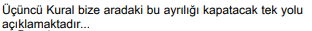 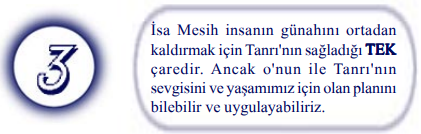 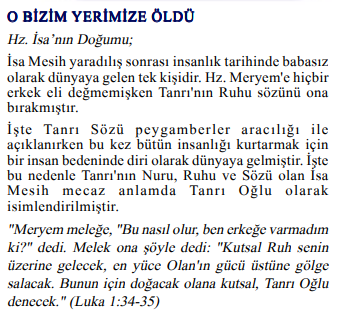 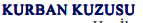 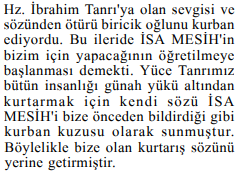 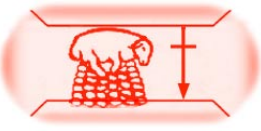 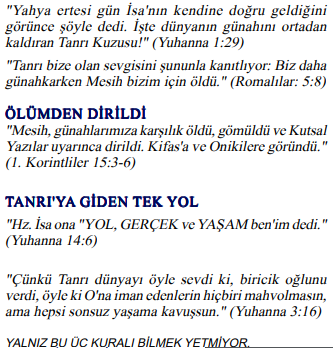 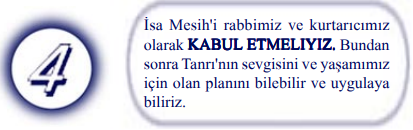 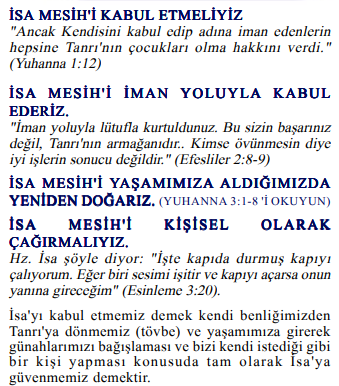 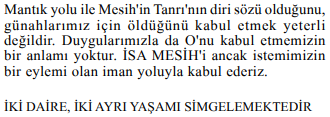 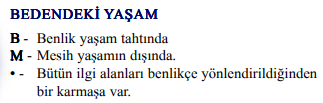 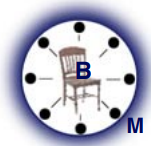 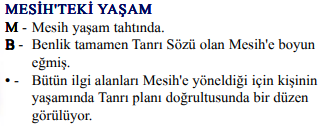 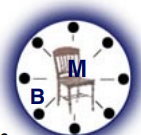 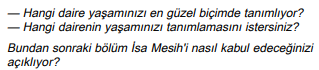 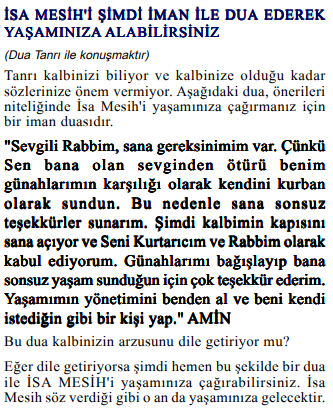 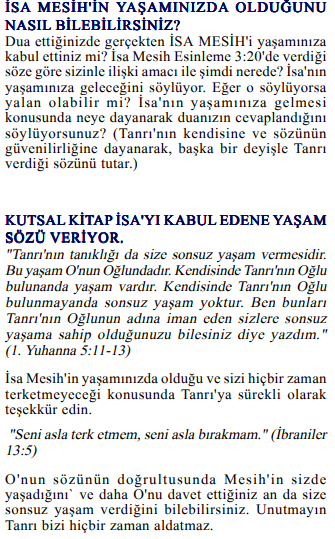 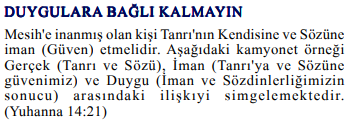 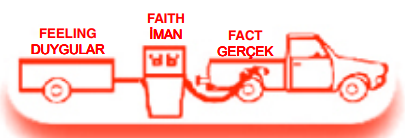 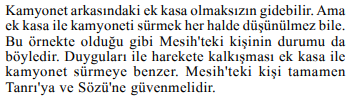 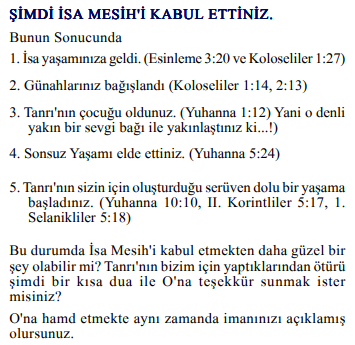 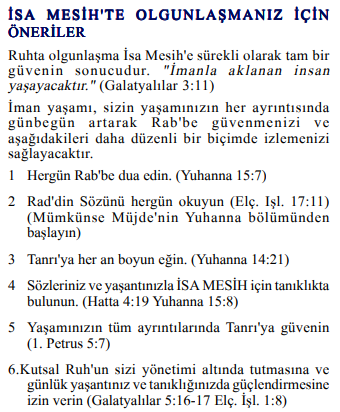 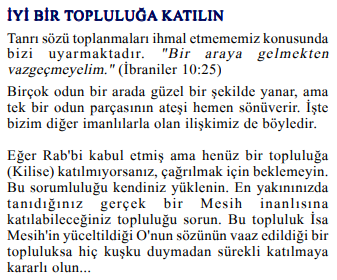 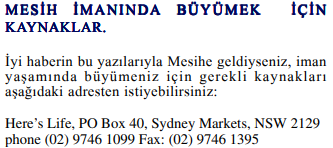 Mesih'in Elçilerinin İşleri 2:42'yi kabul ettiyseniz, Bakanlıklar bilmek ister. Veya bu çalışma sayfaları hakkında paylaşmak istediğiniz bir şey varsa lütfen bize bildirin.nathand@242ministries.orgहिंदी:https://www.youtube.com/watch?v=NR7AieVQI2Ahttps://www.youtube.com/watch?v=nmHla8doL5o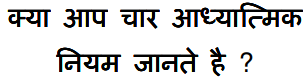 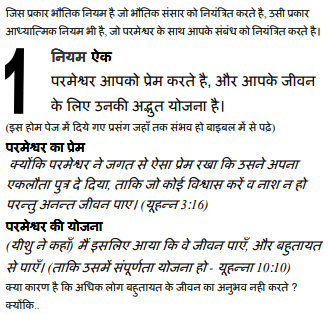 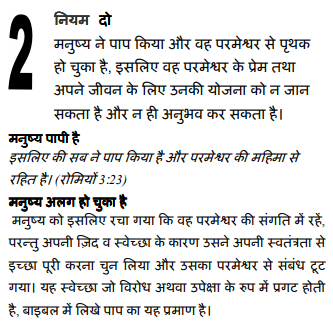 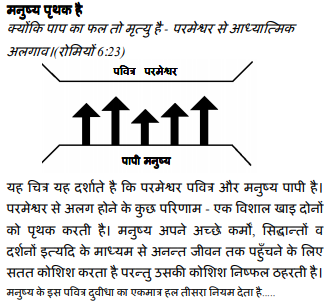 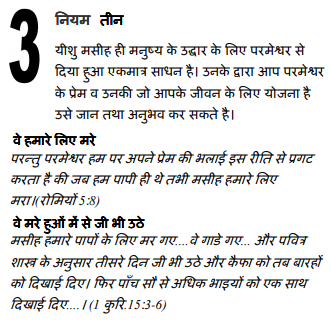 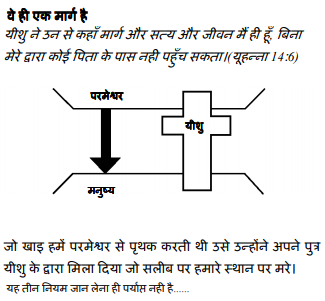 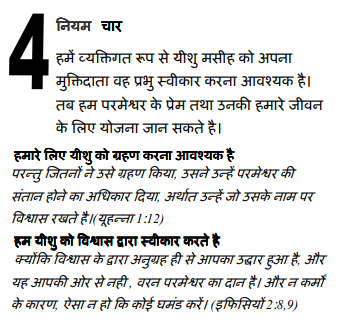 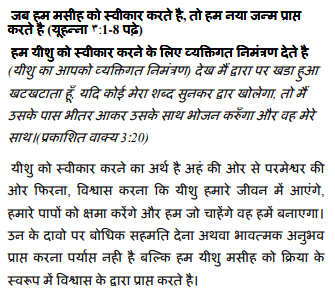 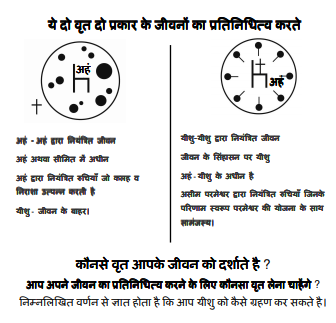 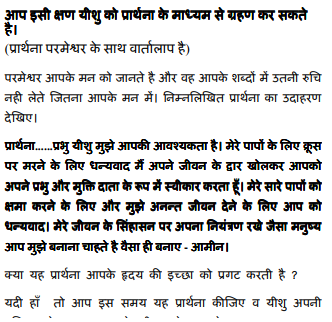 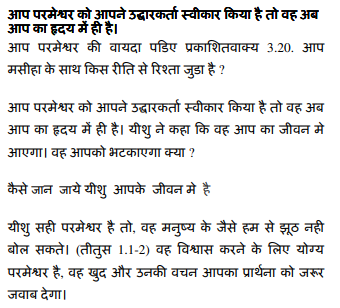 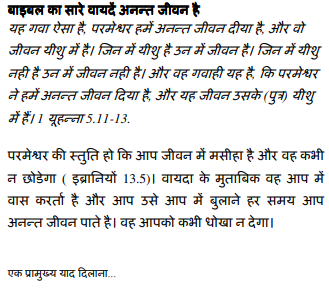 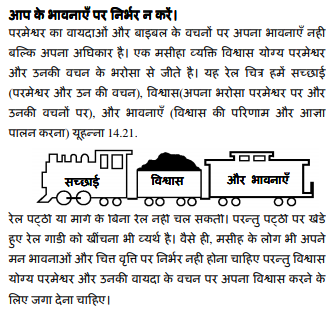 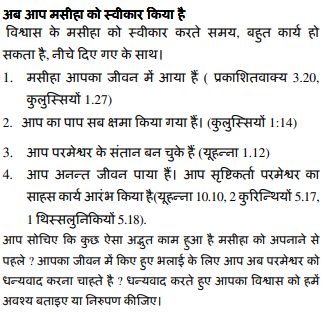 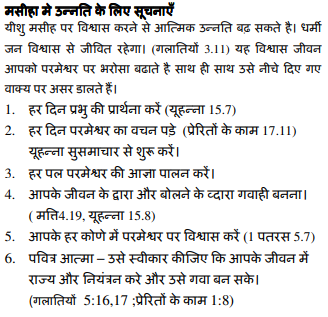 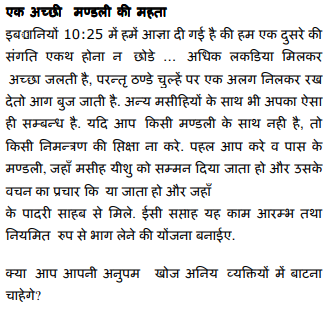 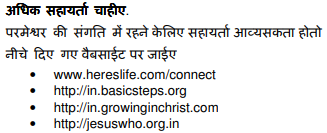 यदि आप मसीह के कामों को स्वीकार करते हैं प्रेरितों 2:42 मंत्रालयों को जानना अच्छा लगेगा। या यदि आपके पास इन कार्यपत्रकों के बारे में साझा करने के लिए कुछ है तो कृपया हमें बताएं।nathand@242ministries.org中国人:https://www.youtube.com/watch?v=ebaT4PvcUEc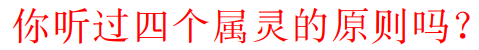 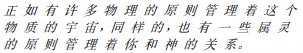 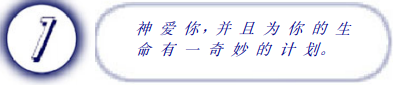 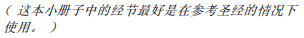 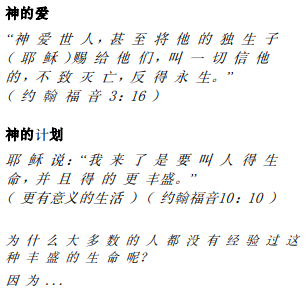 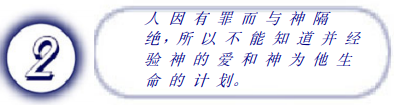 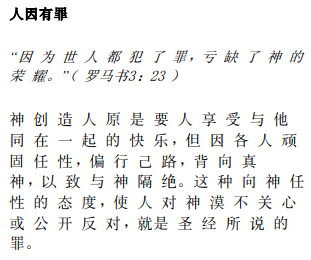 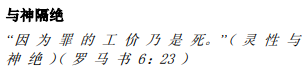 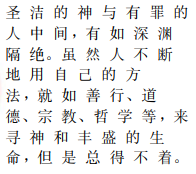 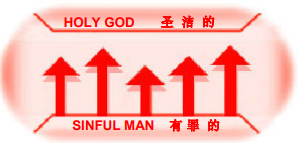 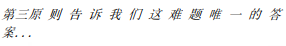 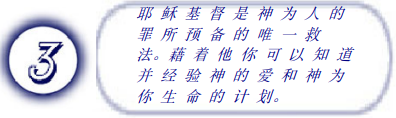 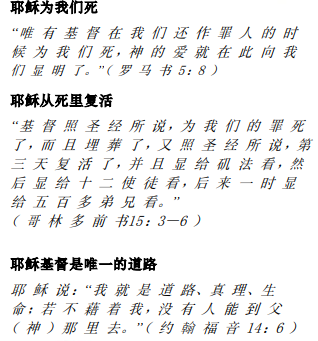 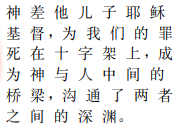 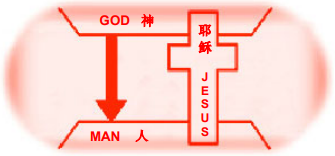 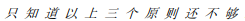 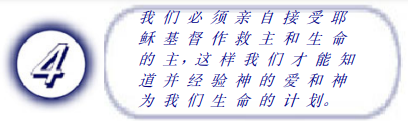 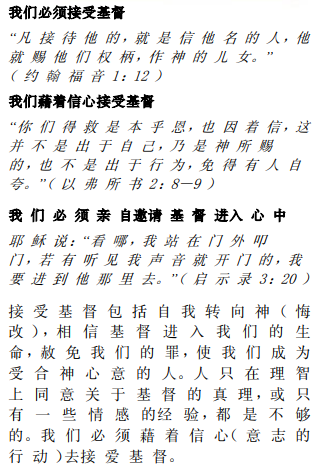 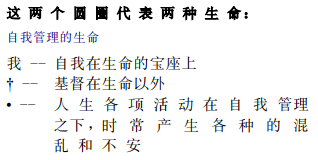 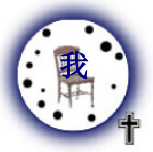 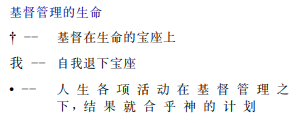 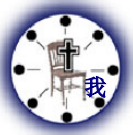 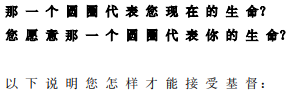 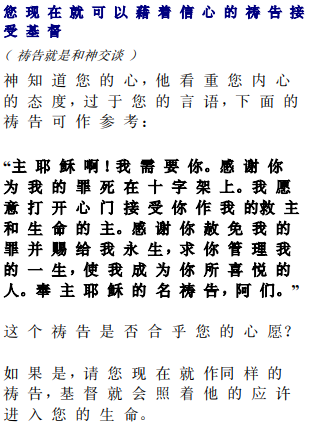 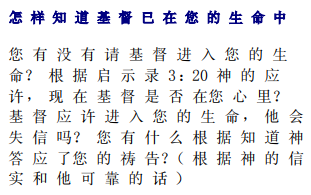 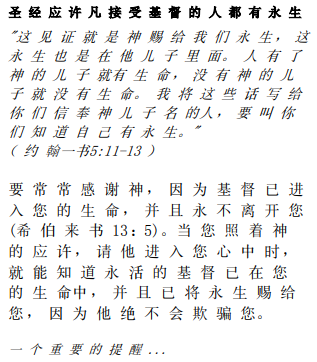 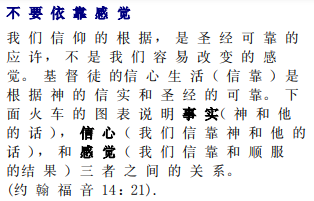 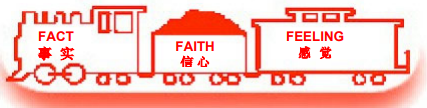 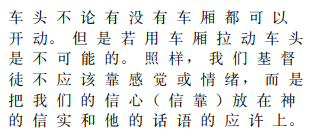 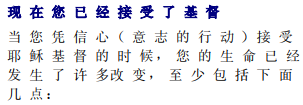 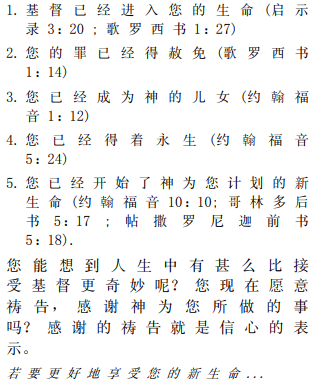 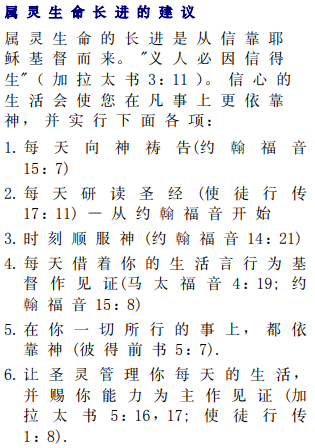 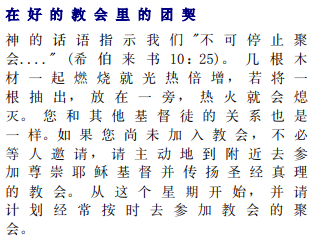 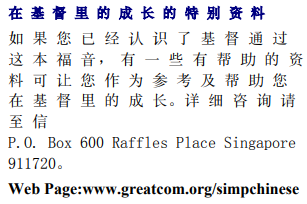 如果你接受基督使徒行传 2:42 事工很想知道。或者，如果您对这些工作表有任何要分享的内容，请告诉我们。nathand@242ministries.orgEnglishespañolFotoI amYo soyYo estoy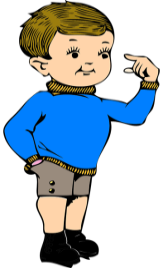 You (Singular) areTú eresTú estás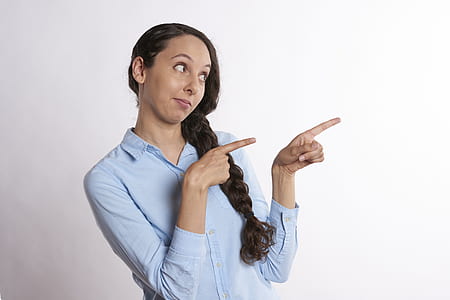 He isShe isIt isÉl es OR Él está  Ella es OR Ella estáUsted es/estáEs OR está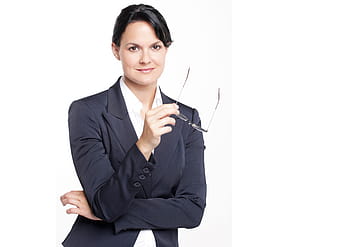 We areNosotros somosNosotros estamos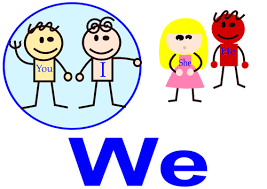 You (plural) areVosotros soisVosotros estáis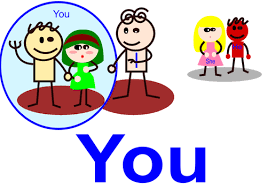 They areEllos son OR Ellos estánEllas son OR Ellas estánUstedes son/estánSon OR Están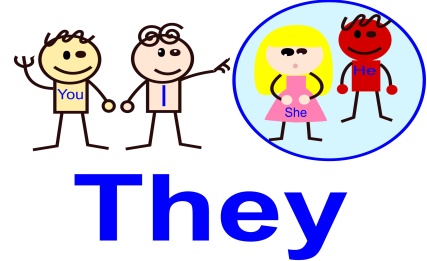 Number(número)Picture (imagen)Answer (Responder)1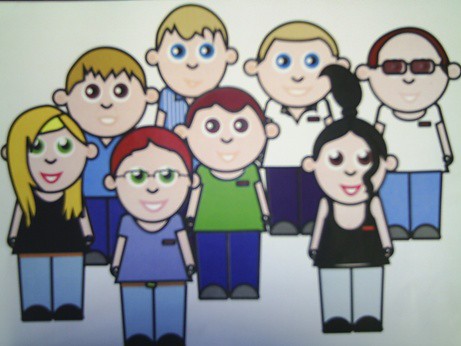 2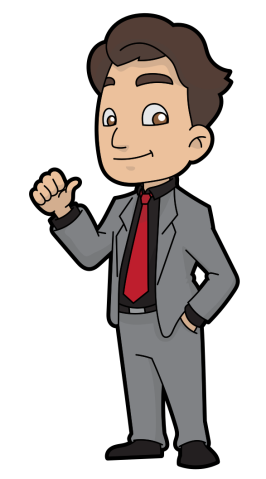 3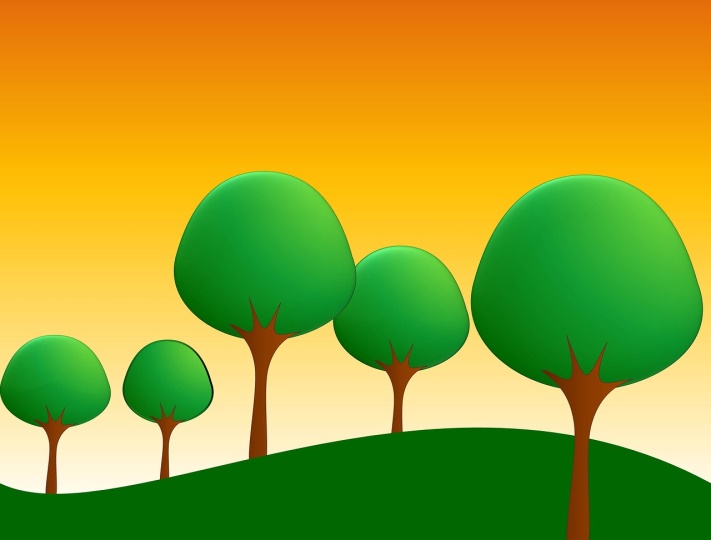 4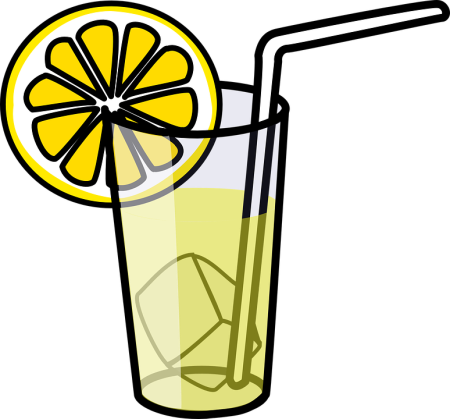 5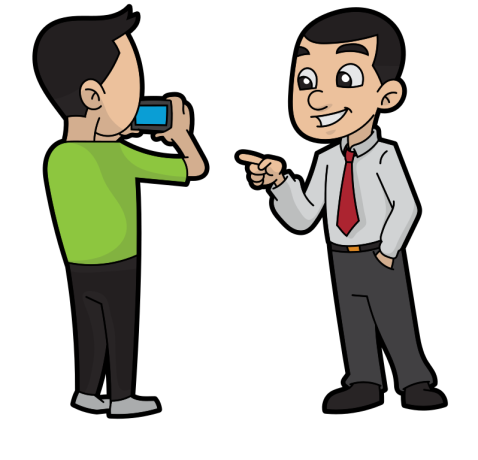 